DWIE BRAMY PNEUMATYCZNE O KSZTAŁCIE PROSTOKĄTA Z NADRUKIEMI. NAZWA ORAZ ADRES ZAMAWIAJĄCEGO: Miasto Bydgoszcz, ul. Jezuicka 1, 85-102 Bydgoszcz Przeprowadzający postępowanie: Biuro Promocji Miasta i Współpracy z Zagranicą, 85-102 Bydgoszcz, ul. Jezuicka 1, tel. 52 58 58 446, fax 52 58 58 724 Godziny pracy: - poniedziałek, środa, czwartek: od 8.00 do 16.00, - wtorek: od 8.00 do 18.00, - piątek: od 8.00 do 14.00. II. OPIS PRZEDMIOTU ZAMÓWIENIA Brama pneumatyczna o kształcie prostokąta z nadrukiem, wentylatorowa, nadmuchiwana powietrzem,            z oświetleniem wewnętrznym – 2 sztuki.Projekt graficzny bramy – projekt po stronie Wykonawcy w uzgodnieniu z Zamawiającym. Zadruk na belce bramy po środku oraz na nogach w pasie reklamowym (jednokolorowe logo Miasta Bydgoszczy). Maksymalna wielkość logo w ramach możliwości technicznych.Brama pneumatyczna:Kolor bram – niebieski – odcień do akceptacji ZamawiającegoMateriał – tkanina dedykowana, poliestrowa, wodoodporna,  łatwo czyszcząca, odporna na UV, gramatura minimum 230 g/m2, Szwy podwójnie wzmocnione, Podstawa odpowiednio wzmocniona wykonana z poliestru obustronnie powleczonego, nieprzemakalnego.Nadruk, kolor biały – sublimacyjny o właściwościach: trwałość, odporność na ścieranie, odporność na warunki atmosferyczne, odporność na promienie UVWymiary wewnątrz bramy: wysokość 3 m, szerokość 4 m, średnica 0,90 mDodatkowe wyposażenie:Wbudowany wentylatorMłotekPrzewód zasilający długość min 3 m przystosowany do eksploatacji w warunkach zewnętrznychSzpilki i linki odciągająceKotwy, śledzieInstrukcja obsługi Torba transportowaOświetlenie led.Brama nie może ważyć więcej niż 22 kg.Brama zasilana 230 V, wyposażona we wtyczkę 230 V.Zamówienie dotyczy 2 sztuk bram pneumatycznych.Termin realizacji zamówienia – do dnia 10 października 2023 r. dostarczona do Zamawiającego.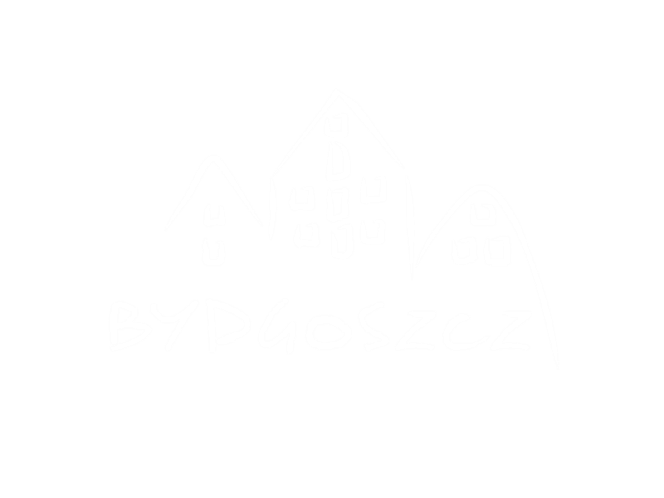 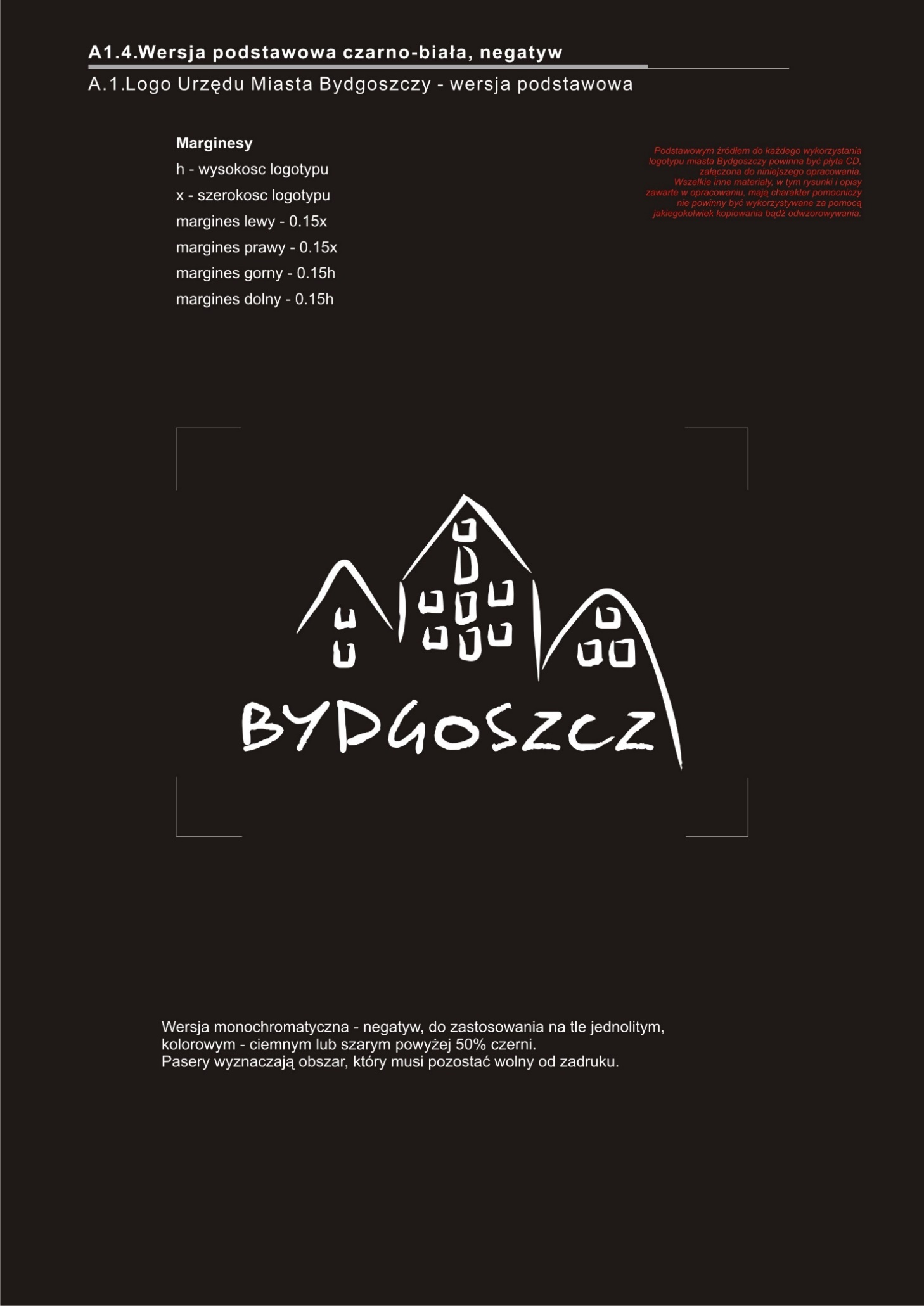 